Министерство просвещения Российской ФедерацииФГБОУ ДО «Федеральный центр дополнительного образования и организации отдыха и оздоровления детей»Центр детско-юношеского туризма, краеведения и организации отдыха и оздоровления детейКомитет по образованию Правительства Санкт-ПетербургаОтдел образования администрации Колпинского района Санкт-ПетербургаГБУДО Дворец творчества детей и молодежи Колпинского района Санкт-ПетербургаГБОУ Детский оздоровительно-образовательный туристский центр Санкт-Петербурга «Балтийский берег»ГБНОУ «Санкт-Петербургский городской Дворец творчества юных»ФГБОУ ВО «Российский государственный педагогический университет имени А.И. Герцена»ГБУ ДПО «Санкт-Петербургская академия постдипломного педагогического образования»ГАОУ ВО ЛО «Ленинградский государственный университет имени А.С. Пушкина»УО «Республиканский центр экологии и краеведения» Министерства образования Республики БеларусьГБУ ДППО Центр повышения квалификации специалистов «ИМЦ Колпинского района Санкт-Петербурга»Научно-популярный журнал для детей и юношества «Юный краевед»Научно-методический журнал «География и экология в школе XXI века»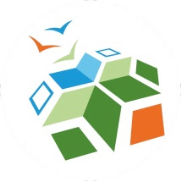 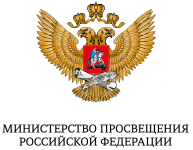 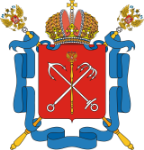 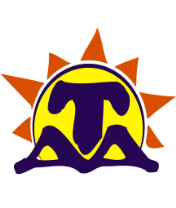 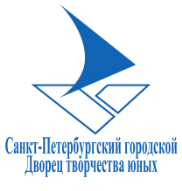 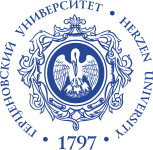 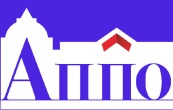 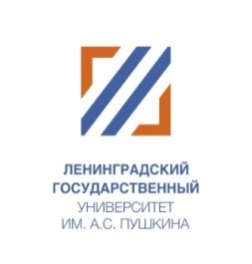 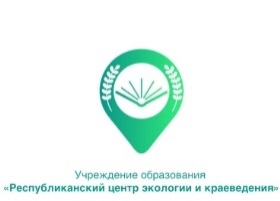 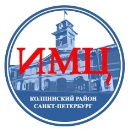 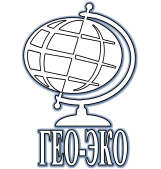 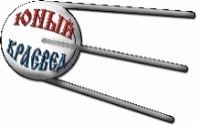 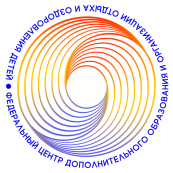 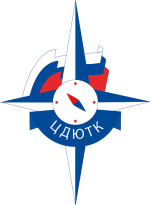 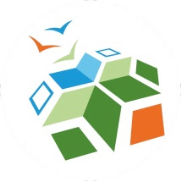 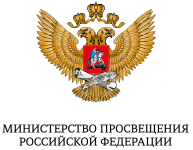 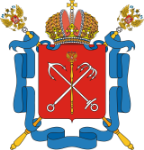 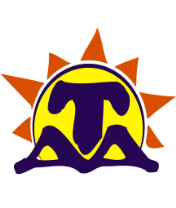 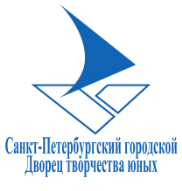 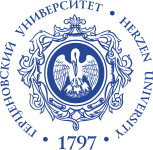 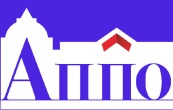 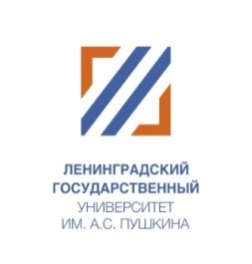 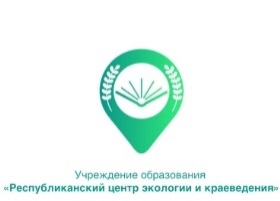 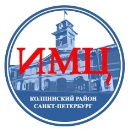 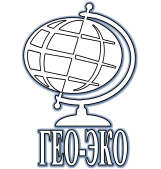 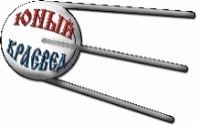 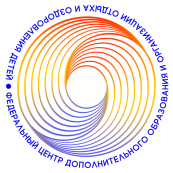 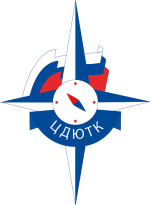 ИНФОРМАЦИОННОЕ ПИСЬМОVI Всероссийская с международным участием научно-практическая
конференция, посвященная перспективам развития детско-юношеского
туризма и краеведения«КОЛПИНСКИЕ ЧТЕНИЯ ПО КРАЕВЕДЕНИЮ И ТУРИЗМУ»31 марта 2023 г.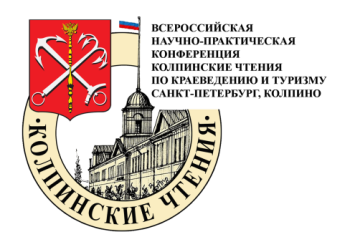 Уважаемые коллеги!Приглашаем педагогов дополнительного образования, учителей, преподавателей вузов, специалистов в сфере туристско-краеведческой деятельности принять участие во Всероссийской с международным участием научно-практической конференции «КОЛПИНСКИЕ ЧТЕНИЯ ПО КРАЕВЕДЕНИЮ И ТУРИЗМУ»! Конференция проводится Дворцом творчества детей и молодежи Колпинского района Санкт-Петербурга, работающим в режиме Ресурсного центра дополнительного образования Санкт-Петербурга, совместно с РГПУ имени А. И. Герцена, СПб АППО и другими социальными партнёрами при информационной поддержке Всероссийского научно-методического журнала «География и экология в школе XXI века» (г. Москва) и научно-популярного журнала для детей и юношества «Юный краевед» (г. Москва).Конференция проводится при поддержке и включена в Календарь всероссийских мероприятий по туристско-краеведческой деятельности и в сфере организации отдыха и оздоровления детей в 2023 году ФГБОУ ДО ФЦДОКонференция состоится 31 марта 2023 года в 11.00. часов. Место проведения: Дворец творчества детей и молодежи Колпинского района Санкт-Петербурга: Колпино, ул. Стахановская, д. 14 А.ОРГКОМИТЕТ КОНФЕРЕНЦИИСопредседатели:Андреевская Светлана Ивановна – кандидат исторических наук, директор ИМЦ Колпинского района Санкт-Петербурга;Заикин Андрей Анатольевич – генеральный директор ГБОУ «Балтийский берег»;Макарский Анатолий Моисеевич – кандидат педагогических наук, доцент, заместитель директора по научно-методической работе ГБУДО Дворец творчества детей и молодежи Колпинского района Санкт-Петербурга, руководитель Ресурсного центра дополнительного образования Санкт-Петербурга;Маслов Анатолий Григорьевич – кандидат педагогических наук, руководитель Федерального ресурсного центра Центра детско-юношеского туризма, краеведения и организации отдыха и оздоровления детей ФГБОУ ДО ФЦДО;Самсонова Надежда Евгеньевна – член-корреспондент Международной Академии детско-юношеского туризма имени А.А. Остапца-Свешникова, почетный работник общего образования РФ, директор ГБУДО Дворец творчества детей и молодежи Колпинского района Санкт-Петербурга;Субетто Дмитрий Александрович – доктор географических наук, старший научный сотрудник, декан факультета географии и заведующий кафедрой физической географии и природопользования ФГБОУ ВО «Российский государственный педагогический университет им. А. И. Герцена»;Якушева Евгения Леонидовна – заместитель генерального директора по вопросам развития дополнительного образования ГБНОУ «Санкт-Петербургский городской Дворец творчества юных».Члены оргкомитета:Баринова Ирина Ивановна – доктор педагогических наук, профессор, главный редактор Всероссийского научно-методического журнала «География и экология в школе XXI века» (г. Москва); Бурим Лариса Дмитриевна – директор Музея истории ОАО «Ижорские заводы»;Васильева Ирина Григорьевна – заведующий сектором исторического краеведения, методист ГБНОУ «Санкт-Петербургский городской Дворец творчества юных»;Виноградов Виктор Николаевич – кандидат педагогических наук, доцент, профессор кафедры управления и экономики образования, ГБУ ДПО «Санкт-Петербургская академия постдипломного педагогического образования», научный руководитель Колпинского района Санкт-Петербурга;Дмитриева Анастасия Анатольевна – кандидат географических наук, доцент кафедры экономической географии ФГБОУ ВО «Российский государственный педагогический университет им. А. И. Герцена»;Елсукова Екатерина Юрьевна – кандидат географических наук, доцент кафедры геоэкологии и природопользования ФГБОУ ВО «Санкт-Петербургский государственный университет»; Комиссарова Татьяна Сергеевна – доктор педагогических наук, профессор, директор Института географии, экологии и природопользования ГАОУ ВО ЛО «Ленинградский государственный университет им. А. С. Пушкина»; Коробкова Елена Николаевна – кандидат педагогических наук, доцент, заведующий кафедрой культурологического образования ГБУ ДПО «Санкт-Петербургская академия постдипломного педагогического образования»; Левшин Константин Викторович – кандидат исторических наук, директор ГБОУ школа № 401 Санкт-Петербурга; Малыхина Любовь Борисовна – кандидат педагогических наук, доцент, заведующий кафедрой развития дополнительного образования детей и взрослых ГАОУ ДПО «Ленинградский областной институт развития образования»; Махов Сергей Иванович – кандидат педагогических наук, доцент кафедры методики обучения географии и краеведению ФГБОУ ВО «Российский государственный педагогический университет имени А. И. Герцена»;Онуфрович Елена Владимировна – директор Учреждения образования «Республиканский центр экологии и краеведения» Министерства образования Республики Беларусь; Петров Дмитрий Владимирович – кандидат в мастера спорта, педагог дополнительного образования ГБУДО Дворец творчества детей и молодежи Колпинского района Санкт-Петербурга, педагог-организатор ГБОУ школа № 401 Санкт-Петербурга, старший инструктор, гид-проводник спортивного туризма, спасатель РФ; Погодина Виктория Леонидовна – доктор педагогических наук, доцент, профессор кафедры туристского бизнеса СПб ГУПТД;Подлевских Александра Никитична – методист туристско-спортивного отдела ГБУДО «Дом детского творчества» Приморского района Санкт-Петербурга;Савинков Сергей Иванович – главный редактор журнала «Юный краевед» (г. Москва); Самсонов Олег Сергеевич – методист ГБУДО Дворец творчества детей и молодёжи Колпинского района Санкт-Петербурга;Севастьянов Дмитрий Викторович – доктор географических наук, профессор кафедры социально-культурного сервиса и туризма ГАОУ ВО ЛО «Ленинградский государственный университет имени А. С. Пушкина»;Смирнов Дмитрий Витальевич – доктор педагогических наук, доцент, ведущий научный сотрудник лаборатории научной экспертизы проектов и программ ФГБНУ «Институт стратегии развития образования Российской академии образования», главный редактор печатных СМИ «Педагогическое искусство» и «Вестник Академии детско-юношеского туризма и краеведения»;Соколова Александра Александровна – доктор географических наук, доцент кафедры водно-технических изысканий ФГБОУ ВО «Российский государственный гидрометеорологический университет»; Сухоруков Вячеслав Дмитриевич – доктор географических наук, профессор, заведующий кафедрой методики обучения географии и краеведению ФГБОУ ВО «Российский государственный педагогический университет имени А. И. Герцена»;Уварова Аэлита Алексеевна – заместитель директора по организации массовой работы ГБУДО Дворец творчества детей и молодежи Колпинского района Санкт-Петербурга.Секретарь оргкомитета: Бочкарев Сергей Васильевич – тьютор Ресурсного центра дополнительного образования Санкт-Петербурга, ГБУДО Дворец творчества детей и молодежи Колпинского района Санкт-Петербурга.Основная цель конференции – повышение значимости краеведческих исследований и туристско-краеведческой деятельности как средства личностного развития подрастающего поколения и формирования российской идентичности.НАПРАВЛЕНИЯ РАБОТЫ КОНФЕРЕНЦИИ:Теория и практика туристско-краеведческой деятельности на базе учреждений основного, дополнительного и высшего образования.Педагогика детского туризма и краеведения. Актуальные практики воспитания.Школьный познавательный туризм: проектирование УМК культурно-познавательных и природоориентированных туров для региональных реестров маршрутов. Структура и отбор содержания школьных познавательных туров.Проектирование маршрутов, квестов, игр и других форм обучения и воспитания в городской среде в рамках школьных познавательных туров.Медиапроекты в детско-юношеском туризме и краеведении.Поисковая и исследовательская деятельность обучающихся в походах, экспедициях и лагерях.Краеведческие музеи. История краеведения и детского туризма.Формы участия: 1) выступление с докладом и публикацией; 2) выступление с докладом без публикации; 3) только публикация материалов; 4) участие в дискуссии без доклада и без публикации.По итогам конференции будет издан сборник материалов конференции с последующим занесением публикаций в Российский индекс научного цитирования (РИНц).Все докладчики и авторы статей получат электронные сертификаты участников.В рамках конференции проводится конкурс на лучшую публикацию «Маршрутами инновационного поиска». Победители и призеры конкурса получат дипломы ФГБОУ ДО ФЦДО и ГБУДО ДТДиМ Колпинского района СПб.Организационный взнос составляет 500 руб. Оплата организационного взноса производится банковским переводом по реквизитам, указанным в договоре (Приложения 2-3), перед отправкой статьи и заявки на участие. Организационный взнос возврату не подлежит.Подписанный договор направляется вместе с материалом для публикации и заявкой только после оплаты оргвзноса. Командировочные расходы (суточные, проезд, проживание, накладные расходы) участников конференции за счет командирующих организаций.Заявки на участие, тексты публикаций и договоры об оплате принимаются в электронном виде до 13 января 2023 г. прикреплёнными файлами с расширениями doc / docx (для заявок и статей) и pdf (для договоров). Электронный адрес: confero@rc-dtdm.spb.ru. В названии файлов должны быть указаны фамилия и инициалы автора / авторов: «Иванов А.И. статья», «Иванов А.И. заявка», «Иванов А.И. договор». Обязательно указание в теме письма «ККЧ «взрослая-2023». Заявка оформляется по форме (см. приложение 1).Контактное лицо для связи: Бочкарев Сергей Васильевич. E-mail: vozrast.rs4@yandex.ru, тел.: 8-967-343-45-86.Требования к оформлению материалов для публикации и методические указанияТекст на русском языке. Объем до 5 страниц, включая таблицы, рисунки, список литературы и источников. Статьи большего объема не принимаются. Формат страницы – А4, поля – 2 см, шрифт – Times New Roman (без стилей). Размер шрифта: основной текст – 14 пт., аннотация, ключевые слова, список литературы и подписи к иллюстрациям – 12 пт. Текст в таблице – 12 пт. Межстрочный интервал – одинарный, абзац – 1,25 см, без расстановки переносов. Порядковый номер таблицы пишется курсивом сверху с выравниванием по правому краю (напр., Таблица 1, Таблица 2…); размер шрифта – 14 пт. Ниже пишется название таблицы: выравнивание по центру, строчные буквы, без выделения. Подписи к иллюстрациям (рисунки, графики, диаграммы) – курсивом (напр., Рис. 1. Модель …). Ссылка на источник помещается в квадратных скобках курсивом под таблицей и после названия рисунка. Если иллюстрация или таблица выполнены автором, пишется: Сост. авт. («Составлено автором»). Если иллюстрация сделана автором на основе какого-либо источника: «Сост. авт. по: [4]», где [4] – порядковый номер источника в списке литературы.Иллюстрации помещаются в текст статьи и дополнительно представляются отдельными файлами в формате JPEG или PNG; разрешение не менее 300 dpi.После названия статьи, перед аннотацией, началом текста и списком литературы – интервал в одну строку. Ссылки на литературу в квадратных скобках. Список литературы и источников формируется строго по алфавиту, нумерация автоматическая. В источнике обязательно указывается: фамилия и инициалы автора, название произведения, сведения о переиздании (при наличии), место издания, издательство, год издания, количество страниц. Элементы описания отделяются знаком «точка». При прямом цитировании в тексте указывается номер страницы издания, откуда взята цитата, например, [4, с. 5-6]) или прямая ссылка на Интернет-источник с открытым доступом. Оформление электронных ресурсов представлено в примере оформления текста публикации.Страницы текста не нумеруются. Приложения недопустимы.Текст статьи должен соответствовать названию публикации. Текст должен содержать результаты исследований в походах, экспедициях, проектах и пр.; практические предложения и рекомендации, технологические карты экскурсионных маршрутов и оценку туристских ресурсов выбранного региона; раскрывать методику и формы историко-краеведческой работы и др. Названия статей и устных докладов должны быть одинаковыми. Если планируется опубликовать статью по одной теме, но выступить по другой – направляются отдельные заявки на публикацию и на выступление с докладом. Тема статьи должна соответствовать направлениям работы конференции и прописана в анкете. Статья и устный доклад – разные формы представления исследования. Даже в случае успешной презентации доклада на конференции статья может быть не опубликована по решению оргкомитета. Текст статьи должен быть написан в соответствии с нормами русского языка, логично и последовательно отражать результаты исследований, соответствовать научному стилю написания с использованием профессиональной терминологии. В аннотации не должен повторяться текст самой статьи (нельзя брать предложения из статьи и переносить их в аннотацию), а также ее название. В ней не должно быть цифр, таблиц, сносок и ссылок. В аннотации должны излагаться существенные факты исследования.Ключевые слова выражают основное смысловое содержание статьи, служат ориентиром для читателя и используются для поиска статей в электронных базах. Размещаются после аннотации в количестве 4–8 слов, отражают дисциплину.Ссылка на первоначальные источники помогает подчеркнуть оригинальность вашей собственной работы. Основным требованием к приводимым в научной работе источникам является их авторитетность и соответствие исследуемой тематике. Ранее опубликованные исследования автора могут являться источником цитаты. Однако необходимо помнить, что цитирование собственных работ должно быть уместным и обоснованным, дополнять научную работу и следовать ее задачам. Индекс самоцитирования не должен превышать 25%.Редакционная коллегия обрабатывает большое количество заявок от участников. Если вы не получили письмо подтверждение о принятии статьи или письмо с замечаниями до 10 февраля 2023 года, просьба связаться с редактором по электронной почте: a111000.dmitrieva@yandex.ru.При получении письма с замечаниями, касающихся публикации, ответы авторов о прочтении письма обязательны как форма обратной связи. Срок исправления замечаний – 2 недели с момента отправки сообщения от оргкомитета.Авторы статьи должны гарантировать, что они написали оригинальную работу и не публиковали ее в других изданиях. Если авторы использовали работу и/или слова других авторов, это должно быть соответствующим образом отмечено ссылкой или указано в тексте. Все тексты статей будут проверены на уникальность в системе «Руконтекст». Уровень оригинальности текста должен быть не менее 75%.Ответственные редакторы и члены редакционной коллегии отвечают за принятие решения о том, какие из представленных в редакцию сборника работ следует опубликовать. Оргкомитет оставляет за собой право вносить по согласованию с автором редакторскую правку. Пример оформления текста публикацииМИКРОТОПОНИМИЯ ГОРОДА КОЛПИНО НА КАРТАХ ВИКИМАПИИ (WIKIMAPIA) И ГУГЛ ПЛАНЕТА ЗЕМЛЯ (GOOLE EARTH)А. А. СоколоваДворец творчества детей и молодежи
Колпинского района Санкт-Петербурга, Россияe-mail: falcones@list.ruАннотация. В статье рассмотрена микротопонимия города Колпино, представленная на геосервисах Wikimapia и Google Earth. Выявлены объекты, ассоциируемые с историческим центром (ядром), исторической и современной городской периферией. Определены признаки, лежащие в основе номинации объектов – топографические, геометрические, этноисторические и др.Ключевые слова: народная географическая терминология, микротопонимия, молодежный сленг, интернет-культура.Народные названия географических объектов – результат освоения населением окружающего пространства, компонент традиционной и современной повседневно-бытовой культуры. Сравнительный анализ микротопонимии различных городов России показывает высокий уровень сходства, что обусловлено единым процессом восприятия и языковой номинации элементов городского пространства – микрорайонов, кварталов, перекрестков, отдельных зданий. В качестве источников информации могут быть использованы словари народной географической терминологии [2], молодежного сленга [3], микротопонимические словари [1], а также геосервисы – результат виртуального освоения географического пространства пользователями интернет [4].…на рисунке 1 отображены примеры микротопонимов и их территориальное распространение на карте города Колпино.Рис. 1. Карта микротопонимов Колпино. Сост. авт. по [2]… Ниже представлены примеры микротопонимов, связанных с городом Колпино (табл. 1).Таблица 1Микротопинимы города КолпиноСост. авт. по: [1]ЛитератураЛурье В. Ф. Микротопонимика Ленинграда – Питера // Ruthenia.ru. [Электронный ресурс]. URL: http://www.ruthenia.ru/folktee/CYBERSTOL/I_AM/microtop.html (дата обращения: 17.08.2017).Мурзаев Э. М. Словарь народных географических терминов. М.: Мысль, 1984. 653 с.Никитина Т. Г. Так говорит молодежь: словарь сленга. По материалам 70–90-х годов. СПб.: Фолио-Пресс, 1998. 592 с. Соколова А. А. Виртуальное освоение и виртуальные образы региона (по данным Google Earth и Panoramio) // Известия РГО. 2010. Т. 142. Вып. 6. С. 31–36.Приложение 1ЗАЯВКАна участие в Шестой всероссийской с международным участиемнаучно-практической конференции«КОЛПИНСКИЕ ЧТЕНИЯ ПО КРАЕВЕДЕНИЮ И ТУРИЗМУ»Приложение 2ДОГОВОРна оказание платной услуги (организационный взнос)№______		                      			                           	"_______"_____________________20____ г.Государственное бюджетное учреждение дополнительного образования  Дворец творчества детей и молодежи Колпинского района Санкт-Петербурга, расположенное по адресу: Санкт-Петербург, г.Колпино, ул.Стахановская, дом 14, лит.А (в дальнейшем – Исполнитель) в лице директора Самсоновой Надежды Евгеньевны, действующего на основании Устава и лицензии регистрационный №1726 от 17 марта 2016 года выданной Комитетом по образованию Санкт-Петербурга, с одной стороны, и, с другой стороны ______________________________________________________________________________________________________________                                                                        (фамилия, имя, отчество заказывающего услугу)(в дальнейшем – Заказчик) заключили в соответствии с Гражданским кодексом Российской Федерации и "О защите прав потребителей", настоящий договор о нижеследующем: ПРЕДМЕТ ДОГОВОРА	Исполнитель предоставляет, а Заказчик оплачивает услугу – организационный взнос (далее – услуга) по обеспечению участия Заказчика в конференции: ______________________________________________________________________________________________________________ОБЯЗАННОСТИ ИСПОЛНИТЕЛЯИсполнитель обязан:Организовать и обеспечить надлежащее исполнение услуг(и), перечисленные в разделе 1 настоящего договора.Во время оказания услуг проявлять уважение к личности Заказчика, оберегать его от всех форм физического и психологического насилия.ОБЯЗАННОСТИ ЗАКАЗЧИКАЗаказчик обязан:Своевременно внести плату за предоставляемую услугу.Предоставить подписанный договор по электронной почте dtdmklp@obr.gov.spb.ru. ПРАВА ИСПОЛНИТЕЛЯИсполнитель в праве отказать Заказчику в услуге в случае несвоевременной оплаты.  ОПЛАТА УСЛУГЗаказчик оплачивает услугу в сумме 500,00 рублей (Пятьсот рублей 00 копеек), в т.ч. НДС 20% - 83,33 рублей за одного участника.Указанная сумма не включает в себя стоимость комиссионных сборов, взимаемых кредитными учреждениями.ОСНОВАНИЯ ИЗМЕНЕНИЯ И РАСТОРЖЕНИЯ ДОГОВОРАУсловия, на которых заключен настоящий договор, могут быть изменены либо по соглашению сторон, либо в соответствии с действующим законодательством РФ.ОТВЕТСТВЕННОСТЬ ЗА НЕИСПОЛНЕНИЕ ИЛИ НЕНАДЛЕЖАЩЕЕ 
ИСПОЛНЕНИЕ ОБЯЗАТЕЛЬСТВ ПО НАСТОЯЩЕМУ ДОГОВОРУЗа неисполнение либо ненадлежащее исполнение обязательств по договору Исполнитель и Заказчик несут ответственность, предусмотренную настоящим договором и законодательством Российской Федерации.Если заказчик по факту оказания услуг, указанных в договоре, не предъявляет претензий к исполнителю в день предоставления услуги, услуга считается оказанной.СРОКИ ДЕЙСТВИЯ ДОГОВОРАНастоящий договор вступает в силу со дня его заключения и считается исполненным при полном выполнении обязательств сторонами.Договор составлен в двух экземплярах, имеющих равную юридическую силу. ПОДПИСИ СТОРОНПриложение 3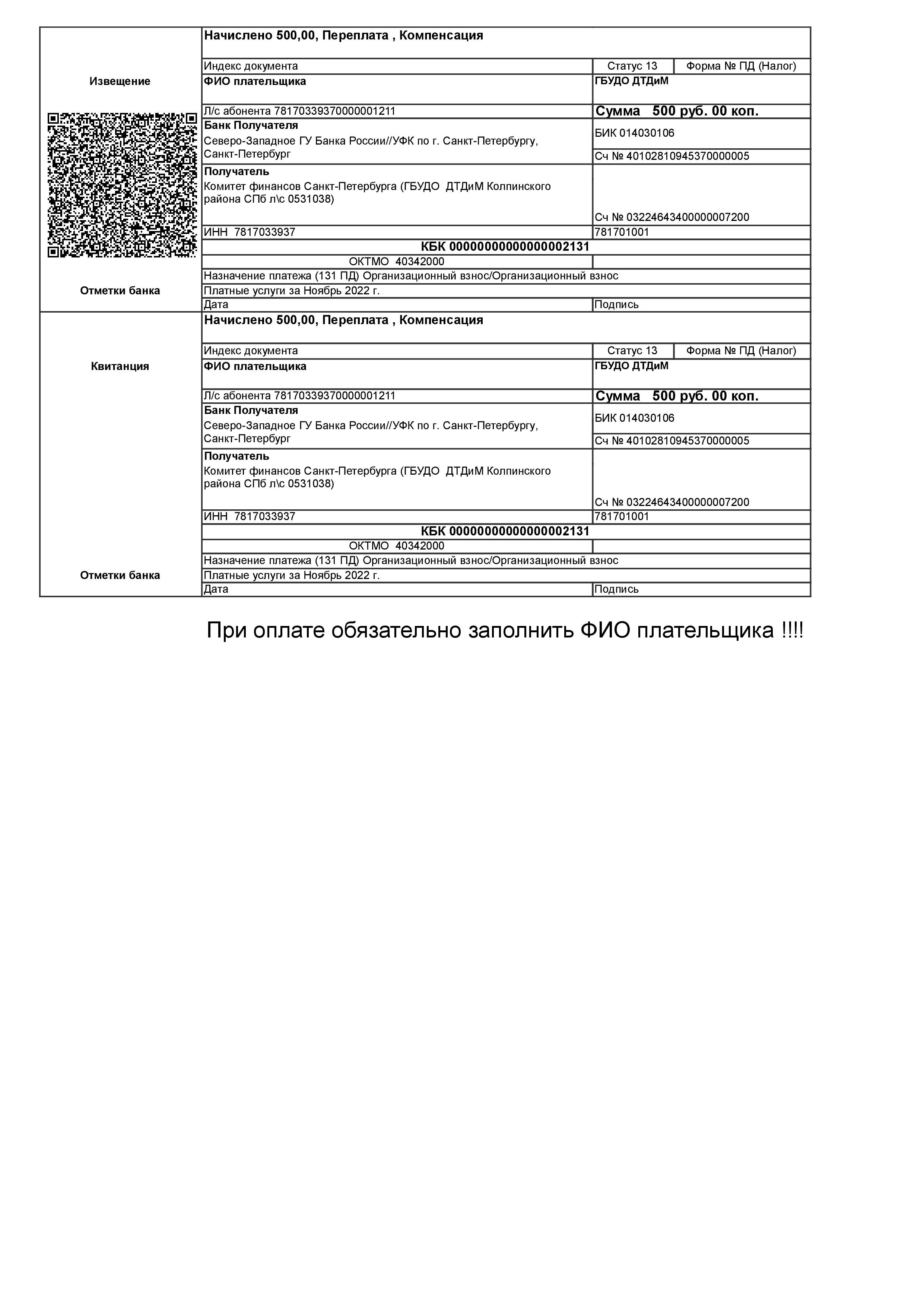 МикротопонимПроисхождениеСовременный статусФамилия, имя, отчество (полностью)Наименование организации (полное и сокращенное)ДолжностьУчёная степень и звание (при наличии)Почтовый адрес организации 
(с индексом)ТелефонE-mail участникаНаправление в работе конференцииНазвание доклада Форма участия: очное участие с докладом и с публикацией статьи;участие без доклада только с публикацией статьи;участие с докладом без публикации статьи;участие в заседаниях без доклада и без публикацииИсполнитель: Заказчик:Государственное бюджетное учреждение дополнительного образования Дворец творчества детей и молодежи Колпинского района Санкт-Петербурга196653, СПб, г.Колпино, ул. Стахановская, д.14, лит.А, тел. 417-3422, E-mail: dtdmklp@obr.gov.spb.ruИНН 7817033937 / КПП 781701001
ОГРН 1027808758691 / ОКТМО 40342000
ОКПО 490087731 ОКОГУ 23280
ОКОПФ 7 52 03 / ОКВЭД 80.10.3Комитет финансов Санкт-Петербурга (ГБУДО ДТДиМ Колпинского р-на СПб лицевой счет 0531038)Расч.сч 03224643400000007200Кор.сч 40102810945370000005 в Северо-Западное ГУ Банка России//УФК по г. Санкт-Петербургу, г.Санкт-ПетербургБИК 014030106_______________________                               Самсонова Н.Е.ФИО: _____________________________________________________________________________________________________________________________________________________Паспортные данные:__________________________________________________________________________________________________________________________________________________________Адрес места жительства и контактный телефон: ______________________________________________________________________________________________________________________________________________________________________________________________________________________(подпись)